المعلومات الشخصٌيةالمعلومات الشخصٌيةالمعلومات الشخصٌيةالمعلومات الشخصٌيةالمعلومات الشخصٌيةالمعلومات الشخصٌيةالمعلومات الشخصٌيةالمعلومات الشخصٌية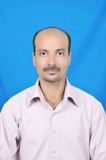 محمد عبدالرضا جاسم الدوغجيمحمد عبدالرضا جاسم الدوغجيمحمد عبدالرضا جاسم الدوغجيمحمد عبدالرضا جاسم الدوغجيمحمد عبدالرضا جاسم الدوغجيالأسم الثلاثي واللقب19711971197119711971المواليد البصرةالبصرةالبصرةالبصرةالبصرةمحل التولدعراقيعراقيعراقيعراقيعراقيالجنسية متزوجمتزوجمتزوجمتزوجمتزوجالحالة الزوجية عدد الأطفال البصرةالبصرةالبصرةالبصرةالبصرةالبصرةالبصرةالعنوانm_dogachi71@yahoo.comm_dogachi71@yahoo.comm_dogachi71@yahoo.comm_dogachi71@yahoo.comm_dogachi71@yahoo.comm_dogachi71@yahoo.comm_dogachi71@yahoo.comالبريد الالكترونيتلفونمدرسمدرسمدرسمدرسمدرسمدرسمدرساللقب العلمي التلوث البيئيالتلوث البيئيالتلوث البيئيالتلوث البيئيالتلوث البيئيالتلوث البيئيالتلوث البيئيالاختصاص العامالسمية في الاسماكالسمية في الاسماكالسمية في الاسماكالسمية في الاسماكالسمية في الاسماكالسمية في الاسماكالسمية في الاسماكالاختصاص الدقيقالسمية في الاسماكالسمية في الاسماكالسمية في الاسماكالسمية في الاسماكالسمية في الاسماكالسمية في الاسماكالسمية في الاسماكالاختصاص الحاليالشهادات والالقاب العلميةالشهادات والالقاب العلميةالشهادات والالقاب العلميةالشهادات والالقاب العلميةالشهادات والالقاب العلميةالشهادات والالقاب العلميةالشهادات والالقاب العلميةالشهادات والالقاب العلميةالبلدالجامعةالجامعةعنوان الرسالة / الأطروحة عنوان الرسالة / الأطروحة عنوان الرسالة / الأطروحة تاريخهاالشهادةماليزياملاياملاياالتقييم السمي والتراكم الحيوي للعناصر الثقيلة في اسماك التيلابيا الحمراءالتقييم السمي والتراكم الحيوي للعناصر الثقيلة في اسماك التيلابيا الحمراءالتقييم السمي والتراكم الحيوي للعناصر الثقيلة في اسماك التيلابيا الحمراء2016الدكتوراهالعراقالبصرةالبصرةتأثير العناصر الثقيلة على بقاء قوقع  Theodoxus jordaniالمستجمع من نهر شط العرب تأثير العناصر الثقيلة على بقاء قوقع  Theodoxus jordaniالمستجمع من نهر شط العرب تأثير العناصر الثقيلة على بقاء قوقع  Theodoxus jordaniالمستجمع من نهر شط العرب 1998الماجستيرالمهاراتالمهاراتالمهاراتالمهاراتالمهاراتالمهاراتالمهاراتالمهاراتالمهاراتممتازةممتازةممتازةممتازةممتازةممتازةممتازةاللغة العربيةجيدة جداجيدة جداجيدة جداجيدة جداجيدة جداجيدة جداجيدة جدااللغة الانكليزيةلغات اخرىالدورات التدريبية الدورات التدريبية الدورات التدريبية الدورات التدريبية الدورات التدريبية الدورات التدريبية الدورات التدريبية الدورات التدريبية تاريخ الدورةتاريخ الدورةتاريخ الدورةتاريخ الدورةمدة الدورةمكان الدورةمكان الدورةاسم الدورة2006200620062006سبعة اياممركز الحاسبة الالكترونية جامعة البصرةمركز الحاسبة الالكترونية جامعة البصرةاستخدام برنامج   SPSS 2010201020102010سبعة اياممركز الحاسبة \ جامعة البصرةمركز الحاسبة \ جامعة البصرةبرامج الحاسوب  المناصب  الإدارية المناصب  الإدارية المناصب  الإدارية المناصب  الإدارية المناصب  الإدارية المناصب  الإدارية المناصب  الإدارية المناصب  الإدارية الى  الفترةالى  الفترةالى  الفترةالى  الفترةمن الفترةالوظيفة ( تبدأ من الوظيفة الحالية)الوظيفة ( تبدأ من الوظيفة الحالية)الوظيفة ( تبدأ من الوظيفة الحالية)الى الوقت الحاليالى الوقت الحاليالى الوقت الحاليالى الوقت الحالي1\12\2017مقرر قسم الفقريات البحرية\ مركز علوم البحار    مقرر قسم الفقريات البحرية\ مركز علوم البحار    مقرر قسم الفقريات البحرية\ مركز علوم البحار    الى الوقت الحاليالى الوقت الحاليالى الوقت الحاليالى الوقت الحالي2006تدريسي \ قسم الفقريات البحرية \مركز علوم البحارتدريسي \ قسم الفقريات البحرية \مركز علوم البحارتدريسي \ قسم الفقريات البحرية \مركز علوم البحار20062006200620062004محاضر في اكاديمية الخليج العربي للدراسات البحريةمحاضر في اكاديمية الخليج العربي للدراسات البحريةمحاضر في اكاديمية الخليج العربي للدراسات البحرية20032003200320031998تدريسي في المعهد العالي للصيد البحري\ ليبيا تدريسي في المعهد العالي للصيد البحري\ ليبيا تدريسي في المعهد العالي للصيد البحري\ ليبيا النشاط البحثًالنشاط البحثًالنشاط البحثًPublicationsPublicationsاسم النشاط1-	Histological changes induced by copper ions on gills of Liza abu (Hickel). Mesopotamia Journal for Marine Science, (2008) 23 (1): 41-48.  1-	Histological changes induced by copper ions on gills of Liza abu (Hickel). Mesopotamia Journal for Marine Science, (2008) 23 (1): 41-48.  2-	Assessment of some heavy metals in two species of fresh water fish (Chalcal burnus &Liza carinata) and marine fish (Hilisa ilisha and Sardinella sirm). (2008) J.Vet.Res.,7(1), 45-49.  2-	Assessment of some heavy metals in two species of fresh water fish (Chalcal burnus &Liza carinata) and marine fish (Hilisa ilisha and Sardinella sirm). (2008) J.Vet.Res.,7(1), 45-49.  3- Effect of some of Heavy Metals on Survival of Fish      Liza abu (Hickel 1843 Mixed). Iraq J. Aqua (2007) 2, 83-88                                                                                                               3- Effect of some of Heavy Metals on Survival of Fish      Liza abu (Hickel 1843 Mixed). Iraq J. Aqua (2007) 2, 83-88                                                                                                               4- Effect of copper ion on the gills tissues of Barbus sharpeyi (Gunther,1874) juveniles. Journal of Thai Qar Science, 1(2) 2008.4- Effect of copper ion on the gills tissues of Barbus sharpeyi (Gunther,1874) juveniles. Journal of Thai Qar Science, 1(2) 2008.5- The effect of copper and lead ions on survival ratios of the snail Theodoxus jordani (Sowerby). Basrah Journal for Agriculture Sciences5- The effect of copper and lead ions on survival ratios of the snail Theodoxus jordani (Sowerby). Basrah Journal for Agriculture Sciences6-	Treatment by water hardness on lead toxicity to survival ratios on Barbus sharpeyi (Gunther,1874) juveniles. Magazin of University of Kuffa for Biology, (2010), 2(1), 52-55.6-	Treatment by water hardness on lead toxicity to survival ratios on Barbus sharpeyi (Gunther,1874) juveniles. Magazin of University of Kuffa for Biology, (2010), 2(1), 52-55.7-	Acute toxicity and bioaccumulation of heavy metals in red tilapia fish. The Journal of Animal & Plant Sciences, 26(2): 2016, Page: 507-513.7-	Acute toxicity and bioaccumulation of heavy metals in red tilapia fish. The Journal of Animal & Plant Sciences, 26(2): 2016, Page: 507-513.8-	Ultrastructural effects on gill tissues induced in red tilapia Oreochromis sp. by a waterborne lead exposure. Saudi Journal of Biological Sciences (2016) 23, 634-641.8-	Ultrastructural effects on gill tissues induced in red tilapia Oreochromis sp. by a waterborne lead exposure. Saudi Journal of Biological Sciences (2016) 23, 634-641.9-	 Bioaccumulation and Histopathological Changes induced by Toxicity of Mercury (HgCl2) to Tilapia Fish Oreochromis niloticus.  Sains Malaysiana (2016) 45(1): 119–127.9-	 Bioaccumulation and Histopathological Changes induced by Toxicity of Mercury (HgCl2) to Tilapia Fish Oreochromis niloticus.  Sains Malaysiana (2016) 45(1): 119–127.10- Bioaccumulation of heavy metals in Sesarma boulengeri collected from Shatt Alarab River. Iraqi Journal for Market Research and Consumer Protect, (2017), 9(1), 67-75.	10- Bioaccumulation of heavy metals in Sesarma boulengeri collected from Shatt Alarab River. Iraqi Journal for Market Research and Consumer Protect, (2017), 9(1), 67-75.	11- Oxygen measurement as an indicator of the pollution of the Shatt Al-Arab river and the north –west of the Arabian gulf. Academy of Agriculture Journal, (2017), 2(8): 52-55.11- Oxygen measurement as an indicator of the pollution of the Shatt Al-Arab river and the north –west of the Arabian gulf. Academy of Agriculture Journal, (2017), 2(8): 52-55.11- Oxygen measurement as an indicator of the pollution of the Shatt Al-Arab river and the north –west of the Arabian gulf. Academy of Agriculture Journal, (2017), 2(8): 52-55.12- Bioaccumulation test of cadmium and magnesium in the liver of Oreochromis niloticus via scanning electron microscope. Mesopotamia Journal for Marine Science, (2017), 1126.12- Bioaccumulation test of cadmium and magnesium in the liver of Oreochromis niloticus via scanning electron microscope. Mesopotamia Journal for Marine Science, (2017), 1126.اسم النشاط                          النشاطات الثقافٌية ( المشاركات في المؤتمرات والندوات وغيرها )                          النشاطات الثقافٌية ( المشاركات في المؤتمرات والندوات وغيرها )                          النشاطات الثقافٌية ( المشاركات في المؤتمرات والندوات وغيرها )                          النشاطات الثقافٌية ( المشاركات في المؤتمرات والندوات وغيرها )                          النشاطات الثقافٌية ( المشاركات في المؤتمرات والندوات وغيرها )مكانه وزمانه مكانه وزمانه اسم النشاطاسم النشاطاسم النشاطالعراق/المعهد الفني – 2007العراق/المعهد الفني – 2007ندوة /المؤشرات الصحية للتلوث البيئي في محافظة البصرة المنعقدة في المعهد التقني في البصرة/ وحدة بحوث التلوث البيئي.ندوة /المؤشرات الصحية للتلوث البيئي في محافظة البصرة المنعقدة في المعهد التقني في البصرة/ وحدة بحوث التلوث البيئي.ندوة /المؤشرات الصحية للتلوث البيئي في محافظة البصرة المنعقدة في المعهد التقني في البصرة/ وحدة بحوث التلوث البيئي.العراق/ مركز علوم البحار - 2007العراق/ مركز علوم البحار - 2007حلقة نقاشية ( تكثير اسماك البني) المؤتمر العلمي الثاني لإعادة تأهيل اهوار جنوب العراقحلقة نقاشية ( تكثير اسماك البني) المؤتمر العلمي الثاني لإعادة تأهيل اهوار جنوب العراقحلقة نقاشية ( تكثير اسماك البني) المؤتمر العلمي الثاني لإعادة تأهيل اهوار جنوب العراقالعراق /  مركز علوم البحار- 2007العراق /  مركز علوم البحار- 2007ملتقى البصرة الأول للاستزراع المائيملتقى البصرة الأول للاستزراع المائيملتقى البصرة الأول للاستزراع المائيالعراق /  مركز علوم البحار- 2008العراق /  مركز علوم البحار- 2008ملتقى البصرة الثاني للاستزراع المائيملتقى البصرة الثاني للاستزراع المائيملتقى البصرة الثاني للاستزراع المائيالعراق /  جامعة الكوفة - 2008العراق /  جامعة الكوفة - 2008المؤتمر العلمي الأول للعلوم الصرفة والتطبيقيةالمؤتمر العلمي الأول للعلوم الصرفة والتطبيقيةالمؤتمر العلمي الأول للعلوم الصرفة والتطبيقيةالعراق /  مركز علوم البحار- 2009العراق /  مركز علوم البحار- 2009المؤتمر التقويمي للمراكز البحثيةالمؤتمر التقويمي للمراكز البحثيةالمؤتمر التقويمي للمراكز البحثيةالعراق /  مركز علوم البحار- 2010العراق /  مركز علوم البحار- 2010ندوة حول التنوع الإحيائي في مصب شط العرب ومنطقة شمال الخليج العربيندوة حول التنوع الإحيائي في مصب شط العرب ومنطقة شمال الخليج العربيندوة حول التنوع الإحيائي في مصب شط العرب ومنطقة شمال الخليج العربيالعراق /  مركز علوم البحار- 2010العراق /  مركز علوم البحار- 2010ورشة عمل حول أهمية إدخال الروبيان البحري Penaeus vannamei في محافظة البصرةورشة عمل حول أهمية إدخال الروبيان البحري Penaeus vannamei في محافظة البصرةورشة عمل حول أهمية إدخال الروبيان البحري Penaeus vannamei في محافظة البصرةالخبرات التدريسيةالخبرات التدريسيةالخبرات التدريسيةعلم البحار والمحيطات – التلوث البحري- اكاديمية الخليج العربي للدراسات البحريةعلم البحار والمحيطات – التلوث البحري- اكاديمية الخليج العربي للدراسات البحريةاساسيات علم البيئة – علم البيئة \ كلية علوم البحار جامعة البصرة اساسيات علم البيئة – علم البيئة \ كلية علوم البحار جامعة البصرة اساسيات الصيد البحري – علم البحار والمحيطات – والتلوث البحري في المعهد العالي للصيد البحري \ ليبيا                                     اساسيات الصيد البحري – علم البحار والمحيطات – والتلوث البحري في المعهد العالي للصيد البحري \ ليبيا                                     Personal informationPersonal informationPersonal informationPersonal informationPersonal informationPersonal informationPersonal informationPersonal informationPersonal informationFirst Name and sur NameFirst Name and sur NameMohammed Abdulridha Jasim AldoghachiMohammed Abdulridha Jasim AldoghachiMohammed Abdulridha Jasim AldoghachiMohammed Abdulridha Jasim AldoghachiMohammed Abdulridha Jasim AldoghachiMohammed Abdulridha Jasim AldoghachiMohammed Abdulridha Jasim AldoghachiDate of BirthDate of Birth1971197119711971197119711971Place of BirthPlace of BirthBasraBasraBasraBasraBasraBasraBasraNationalityNationalityIraqiIraqiIraqiIraqiIraqiIraqiIraqiMarital StatusMarital StatusMarriedMarriedMarriedMarriedMarriedMarriedMarriedNumber of ChildrenNumber of Children3333333AddressAddressIraq / BasraIraq / BasraIraq / BasraIraq / BasraIraq / BasraIraq / BasraIraq / BasraE-mailE-mailm_dogachi71@yahoo.comm_dogachi71@yahoo.comm_dogachi71@yahoo.comm_dogachi71@yahoo.comm_dogachi71@yahoo.comm_dogachi71@yahoo.comm_dogachi71@yahoo.comTelephone numberTelephone numberScientific RankScientific RankLecturer Lecturer Lecturer Lecturer Lecturer Lecturer Lecturer General SpecialtyGeneral SpecialtyEnvironmental PollutionEnvironmental PollutionEnvironmental PollutionEnvironmental PollutionEnvironmental PollutionEnvironmental PollutionEnvironmental Pollutionprecise specializationprecise specializationToxicity in FishToxicity in FishToxicity in FishToxicity in FishToxicity in FishToxicity in FishToxicity in FishDate of first appointment at the universityDate of first appointment at the university2006200620062006200620062006the certificates and scientific titlethe certificates and scientific titlethe certificates and scientific titlethe certificates and scientific titlethe certificates and scientific titlethe certificates and scientific titlethe certificates and scientific titlethe certificates and scientific titlethe certificates and scientific titleCertificatetitle of the thesistitle of the thesistitle of the thesistitle of the thesistitle of the thesisUniversityCountryCountryDoctorateToxicity assessment and bioaccumulation of heavy metals in red tilapia                 Toxicity assessment and bioaccumulation of heavy metals in red tilapia                 Toxicity assessment and bioaccumulation of heavy metals in red tilapia                 Toxicity assessment and bioaccumulation of heavy metals in red tilapia                 Toxicity assessment and bioaccumulation of heavy metals in red tilapia                 Malaya / UMMalaysiaMalaysiaMasterEffect of Heavy Metals on Theodoxus jordani  (Sowerby) Snail in Shatt Al-Arab River.  Effect of Heavy Metals on Theodoxus jordani  (Sowerby) Snail in Shatt Al-Arab River.  Effect of Heavy Metals on Theodoxus jordani  (Sowerby) Snail in Shatt Al-Arab River.  Effect of Heavy Metals on Theodoxus jordani  (Sowerby) Snail in Shatt Al-Arab River.  Effect of Heavy Metals on Theodoxus jordani  (Sowerby) Snail in Shatt Al-Arab River.  Basra UniversityIraqIraqSkillsSkillsSkillsSkillsSkillsSkillsSkillsSkillsSkillsArabicExcellentExcellentExcellentExcellentExcellentExcellentExcellentExcellentEnglishVery goodVery goodVery goodVery goodVery goodVery goodVery goodVery goodother languagetraining coursestraining coursestraining coursestraining coursestraining coursestraining coursestraining coursestraining coursestraining coursesCourse NamePlacePlacePlaceDurationDurationDurationDateDateAdministrative PostsAdministrative PostsAdministrative PostsAdministrative PostsAdministrative PostsAdministrative PostsAdministrative PostsAdministrative PostsAdministrative PostsCareer ( now)Career ( now)Career ( now)ToToToCoordinator of Marine Vertebrate DepartmentCoordinator of Marine Vertebrate DepartmentCoordinator of Marine Vertebrate Department1/12/20171/12/2017Until nowUntil nowUntil nowMarine Sciences Center /University of Basra/ IraqMarine Sciences Center /University of Basra/ IraqMarine Sciences Center /University of Basra/ Iraq20062006Until nowUntil nowUntil nowAcademy of Arabian Gulf for Maritime Studies/ Basra  Academy of Arabian Gulf for Maritime Studies/ Basra  Academy of Arabian Gulf for Maritime Studies/ Basra  20042004200520052005Higher Institute for Marine Fisheries/ Libya Higher Institute for Marine Fisheries/ Libya Higher Institute for Marine Fisheries/ Libya 19981998200320032003Research ActivityResearch ActivityResearch ActivityResearch ActivityResearch ActivityPublicationsPublicationsPublicationsPublications1-	Histological changes induced by copper ions on gills of Liza abu (Hickel). Mesopotamia Journal for Marine Science, (2008) 23 (1): 41-48.  2-	Assessment1-	Histological changes induced by copper ions on gills of Liza abu (Hickel). Mesopotamia Journal for Marine Science, (2008) 23 (1): 41-48.  2-	Assessment1-	Histological changes induced by copper ions on gills of Liza abu (Hickel). Mesopotamia Journal for Marine Science, (2008) 23 (1): 41-48.  2-	Assessment1-	Histological changes induced by copper ions on gills of Liza abu (Hickel). Mesopotamia Journal for Marine Science, (2008) 23 (1): 41-48.  2-	Assessment2-	Assessment of some heavy metals in two species of fresh water fish (Chalcal burnus &Liza carinata) and marine fish (Hilisa ilisha and Sardinella sirm). (2008) J.Vet.Res.,7(1), 45-49.  2-	Assessment of some heavy metals in two species of fresh water fish (Chalcal burnus &Liza carinata) and marine fish (Hilisa ilisha and Sardinella sirm). (2008) J.Vet.Res.,7(1), 45-49.  2-	Assessment of some heavy metals in two species of fresh water fish (Chalcal burnus &Liza carinata) and marine fish (Hilisa ilisha and Sardinella sirm). (2008) J.Vet.Res.,7(1), 45-49.  2-	Assessment of some heavy metals in two species of fresh water fish (Chalcal burnus &Liza carinata) and marine fish (Hilisa ilisha and Sardinella sirm). (2008) J.Vet.Res.,7(1), 45-49.  3- Effect of some of Heavy Metals on Survival of Fish      Liza abu (Hickel 1843 Mixed). Iraq J. Aqua (2007) 2, 83-88                                                                                                               3- Effect of some of Heavy Metals on Survival of Fish      Liza abu (Hickel 1843 Mixed). Iraq J. Aqua (2007) 2, 83-88                                                                                                               3- Effect of some of Heavy Metals on Survival of Fish      Liza abu (Hickel 1843 Mixed). Iraq J. Aqua (2007) 2, 83-88                                                                                                               3- Effect of some of Heavy Metals on Survival of Fish      Liza abu (Hickel 1843 Mixed). Iraq J. Aqua (2007) 2, 83-88                                                                                                               4- Effect of copper ion on the gills tissues of Barbus sharpeyi (Gunther,1874) juveniles. Journal of Thai Qar Science, 1(2) 2008.4- Effect of copper ion on the gills tissues of Barbus sharpeyi (Gunther,1874) juveniles. Journal of Thai Qar Science, 1(2) 2008.4- Effect of copper ion on the gills tissues of Barbus sharpeyi (Gunther,1874) juveniles. Journal of Thai Qar Science, 1(2) 2008.4- Effect of copper ion on the gills tissues of Barbus sharpeyi (Gunther,1874) juveniles. Journal of Thai Qar Science, 1(2) 2008.5- The effect of copper and lead ions on survival ratios of the snail Theodoxus jordani (Sowerby). Basrah Journal for Agriculture Sciences5- The effect of copper and lead ions on survival ratios of the snail Theodoxus jordani (Sowerby). Basrah Journal for Agriculture Sciences5- The effect of copper and lead ions on survival ratios of the snail Theodoxus jordani (Sowerby). Basrah Journal for Agriculture Sciences5- The effect of copper and lead ions on survival ratios of the snail Theodoxus jordani (Sowerby). Basrah Journal for Agriculture Sciences6-	Treatment by water hardness on lead toxicity to survival ratios on Barbus sharpeyi (Gunther,1874) juveniles. Magazin of University of Kuffa for Biology, (2010), 2(1), 52-55.6-	Treatment by water hardness on lead toxicity to survival ratios on Barbus sharpeyi (Gunther,1874) juveniles. Magazin of University of Kuffa for Biology, (2010), 2(1), 52-55.6-	Treatment by water hardness on lead toxicity to survival ratios on Barbus sharpeyi (Gunther,1874) juveniles. Magazin of University of Kuffa for Biology, (2010), 2(1), 52-55.6-	Treatment by water hardness on lead toxicity to survival ratios on Barbus sharpeyi (Gunther,1874) juveniles. Magazin of University of Kuffa for Biology, (2010), 2(1), 52-55.7-	Acute toxicity and bioaccumulation of heavy metals in red tilapia fish. The Journal of Animal & Plant Sciences, 26(2): 2016, Page: 507-513.7-	Acute toxicity and bioaccumulation of heavy metals in red tilapia fish. The Journal of Animal & Plant Sciences, 26(2): 2016, Page: 507-513.7-	Acute toxicity and bioaccumulation of heavy metals in red tilapia fish. The Journal of Animal & Plant Sciences, 26(2): 2016, Page: 507-513.7-	Acute toxicity and bioaccumulation of heavy metals in red tilapia fish. The Journal of Animal & Plant Sciences, 26(2): 2016, Page: 507-513.8-	Ultrastructural effects on gill tissues induced in red tilapia Oreochromis sp. by a waterborne lead exposure. Saudi Journal of Biological Sciences (2016) 23, 634-641.8-	Ultrastructural effects on gill tissues induced in red tilapia Oreochromis sp. by a waterborne lead exposure. Saudi Journal of Biological Sciences (2016) 23, 634-641.8-	Ultrastructural effects on gill tissues induced in red tilapia Oreochromis sp. by a waterborne lead exposure. Saudi Journal of Biological Sciences (2016) 23, 634-641.8-	Ultrastructural effects on gill tissues induced in red tilapia Oreochromis sp. by a waterborne lead exposure. Saudi Journal of Biological Sciences (2016) 23, 634-641.9-	 Bioaccumulation and Histopathological Changes induced by Toxicity of Mercury (HgCl2) to Tilapia Fish Oreochromis niloticus.  Sains Malaysiana (2016) 45(1): 119–127.9-	 Bioaccumulation and Histopathological Changes induced by Toxicity of Mercury (HgCl2) to Tilapia Fish Oreochromis niloticus.  Sains Malaysiana (2016) 45(1): 119–127.9-	 Bioaccumulation and Histopathological Changes induced by Toxicity of Mercury (HgCl2) to Tilapia Fish Oreochromis niloticus.  Sains Malaysiana (2016) 45(1): 119–127.9-	 Bioaccumulation and Histopathological Changes induced by Toxicity of Mercury (HgCl2) to Tilapia Fish Oreochromis niloticus.  Sains Malaysiana (2016) 45(1): 119–127.10- Bioaccumulation of heavy metals in Sesarma boulengeri collected from Shatt Alarab River. Iraqi Journal for Market Research and Consumer Protect, (2017), 9(1), 67-75.	10- Bioaccumulation of heavy metals in Sesarma boulengeri collected from Shatt Alarab River. Iraqi Journal for Market Research and Consumer Protect, (2017), 9(1), 67-75.	10- Bioaccumulation of heavy metals in Sesarma boulengeri collected from Shatt Alarab River. Iraqi Journal for Market Research and Consumer Protect, (2017), 9(1), 67-75.	10- Bioaccumulation of heavy metals in Sesarma boulengeri collected from Shatt Alarab River. Iraqi Journal for Market Research and Consumer Protect, (2017), 9(1), 67-75.	11- Oxygen measurement as an indicator of the pollution of the Shatt Al-Arab river and the north –west of the Arabian gulf. Academy of Agriculture Journal, (2017), 2(8): 52-55.11- Oxygen measurement as an indicator of the pollution of the Shatt Al-Arab river and the north –west of the Arabian gulf. Academy of Agriculture Journal, (2017), 2(8): 52-55.11- Oxygen measurement as an indicator of the pollution of the Shatt Al-Arab river and the north –west of the Arabian gulf. Academy of Agriculture Journal, (2017), 2(8): 52-55.11- Oxygen measurement as an indicator of the pollution of the Shatt Al-Arab river and the north –west of the Arabian gulf. Academy of Agriculture Journal, (2017), 2(8): 52-55.12- Bioaccumulation test of cadmium and magnesium in the liver of Oreochromis niloticus via scanning electron microscope. Mesopotamia Journal for Marine Science, (2017), 1126.12- Bioaccumulation test of cadmium and magnesium in the liver of Oreochromis niloticus via scanning electron microscope. Mesopotamia Journal for Marine Science, (2017), 1126.12- Bioaccumulation test of cadmium and magnesium in the liver of Oreochromis niloticus via scanning electron microscope. Mesopotamia Journal for Marine Science, (2017), 1126.12- Bioaccumulation test of cadmium and magnesium in the liver of Oreochromis niloticus via scanning electron microscope. Mesopotamia Journal for Marine Science, (2017), 1126.Cultural activitiesCultural activitiesCultural activitiesCultural activitiesCultural activitiesSeminarsSeminarsPlace and datePlace and datePlace and dateAwards, thanks and appreciation certificates for the school yearAwards, thanks and appreciation certificates for the school yearAwards, thanks and appreciation certificates for the school yearAwards, thanks and appreciation certificates for the school yearAwards, thanks and appreciation certificates for the school yearCertificatedataissued byreasonreasonTeaching ExperienceTeaching ExperienceTeaching ExperienceTeaching ExperienceTeaching ExperiencestudiedstudiedStageStageStageOceanography, Marine Fisheries, Marine Pollution Oceanography, Marine Fisheries, Marine Pollution Third Stage and Fourth Stage / Higher institute for Marne Fisheries/  Lybia Third Stage and Fourth Stage / Higher institute for Marne Fisheries/  Lybia Third Stage and Fourth Stage / Higher institute for Marne Fisheries/  Lybia Marine Pollution, and Oceanography Marine Pollution, and Oceanography Fourth Stage/ Arabian Gulf Academy for Maritime Studies Basrah. Iraq Fourth Stage/ Arabian Gulf Academy for Maritime Studies Basrah. Iraq Fourth Stage/ Arabian Gulf Academy for Maritime Studies Basrah. Iraq Essential of Ecology Essential of Ecology Marne Science Collage Marne Science Collage Marne Science Collage Essential of Marine Fisheries – Oceanography – Marine Pollution/ Institute of Marine FisheriesEssential of Marine Fisheries – Oceanography – Marine Pollution/ Institute of Marine Fisheries Third and Fourth Stage Third and Fourth Stage Third and Fourth Stage